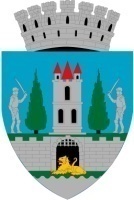 PROIECTHOTĂRÂREA NR.  ..............................pentru  modificarea Anexei nr.1 și Anexei nr. 2 la Hotărârea Consiliului Local Satu Mare nr. 293/28.10.2021 privind aprobarea Cererii de Finanțare și a Devizului General Estimativ pentru obiectivul de investiție: Reabilitare conductă de aducțiune apă în vederea depunerii în cadrul Programului Național de Investiții ,,Anghel Saligny”Consiliul Local al Municipiului Satu Mare întrunit în ședința extraordinară din data de 10.02.2022,Analizând proiectul de hotărâre nr........................., referatul de aprobare al inițiatorului, înregistrat sub nr. 6.712/04.02.2022, raportul de specialitate comun al Direcției Economice și al Serviciului investiții, gospodărire-întreținere înregistrat sub nr. 6.713/04.02.2022, avizele comisiilor de specialitate ale Consiliului Local Satu Mare,Luând în considerare prevederile:Ordonanţei de Urgenţă nr.95/2021 pentru aprobarea Programului naţional de investiţii "Anghel Saligny",Ordinului nr.1333/2021 privind aprobarea Normelor metodologice pentru punerea în aplicare a prevederilor Ordonanței de urgență a Guvernului nr. 95/2021 pentru aprobarea Programului național de investiții "Anghel Saligny",art. 44 alin. (1) și alin. (4) din Legea nr. 273/2006 privind finanțele publice locale, cu modificările și completările ulterioare,HG nr. 907/2016, privind etapele de elaborare și conținutul-cadru al documentațiilor tehnico-economice aferente obiectivelor/proiectelor de investiţii finanțate din fonduri publice,Legii nr.24/2000 privind normele de tehnică legislativă pentru elaborarea actelor normative, republicată, cu modificările și completările ulterioare,art. 129, alin. (2), lit. b), alin. (4) lit. d)  din O.U.G. nr. 57/2019 privind Codul administrativ, cu modificările și completările ulterioare, art. 139, alin. (3), lit. g) și prevederile art. 196 alin. (1), lit. a) din O.U.G. nr. 57/2019 privind Codul administrativ, cu modificările și completările ulterioare, Consiliul Local al Municipiului Satu Mare adoptă următoarea H O T Ă R Â R EArt.1 Se aprobă modificarea Anexei nr. 1 la Hotărârea Consiliului Local Satu Mare nr. 293/28.10.2021 privind aprobarea Cererii de Finanțare și a Devizului General Estimativ pentru obiectivul de investiție: Reabilitare conductă de aducțiune apă în vederea depunerii în cadrul Programului Național de Investiții ,,Anghel Saligny” conform ANEXEI 1, parte integrantă a prezentei hotărâri.Art.2 Se aprobă modificarea Anexei nr. 2 la Hotărârea Consiliului Local Satu Mare nr. 293/28.10.2021 privind aprobarea Cererii de Finanțare și a Devizului General Estimativ pentru obiectivul de investiție: Reabilitare conductă de aducțiune apă în vederea depunerii în cadrul Programului Național de Investiții ,,Anghel Saligny”, conform ANEXEI 2, parte integrantă a prezentei hotărâri.Art.3 Cu ducerea la îndeplinire a prezentei hotărâri se încredințează Primarul municipiului Satu Mare și Serviciul investiții, gospodărire-întreținere.Art.4 Prezenta hotărâre se comunică, prin intermediul Secretarului general al municipiului Satu Mare, în termenul prevăzut de lege, Primarului municipiului Satu Mare, Instituției Prefectului Județului Satu Mare, Direcției Economice, Serviciului Patrimoniu, Concesionări, Închirieri și Ministerului Dezvoltării, Lucrărilor Publice și Administrației prin intermediul Serviciului Investiții, Gospodărire-Întreținere.INIŢIATOR PROIECTPRIMARKereskényi GáborAVIZATSECRETAR GENERALMihaela Maria RacolțaSergiu Boros/ 2 ex.